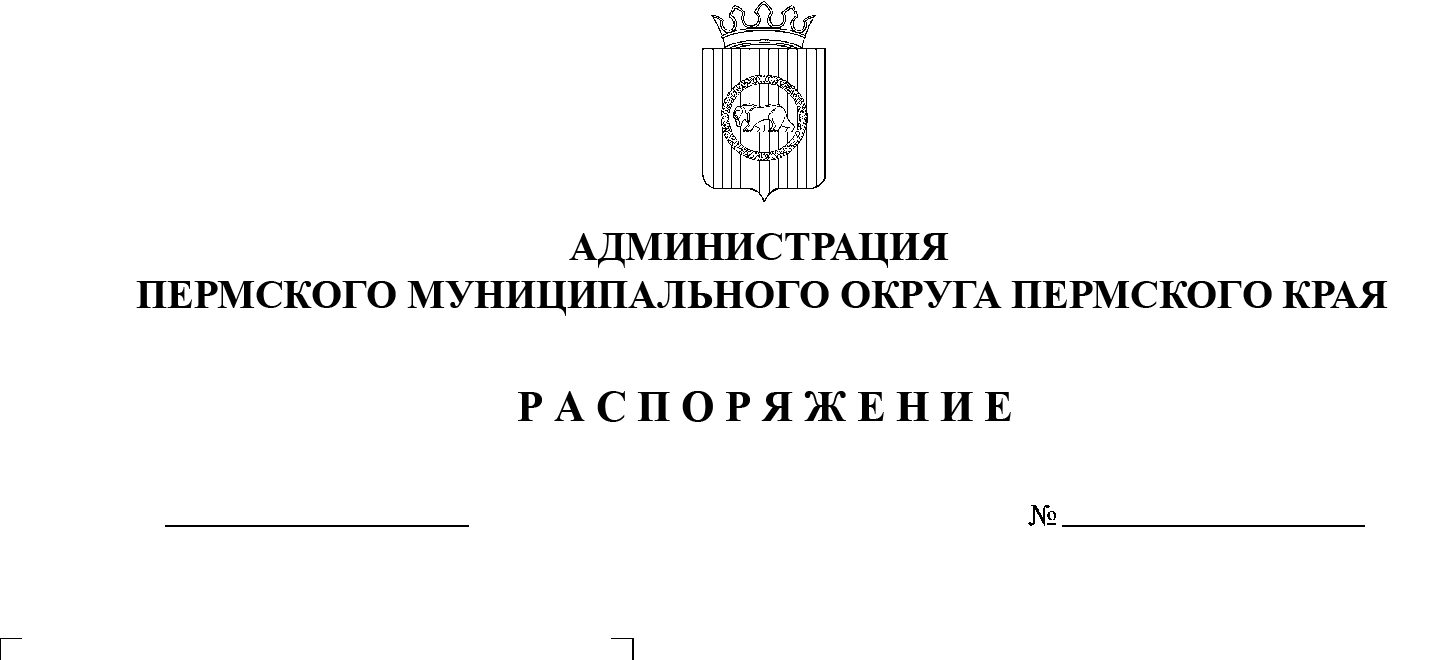 В соответствии с пунктом 3 части 4.4, на основании пункта 9 части 4.6 статьи 37 Федерального закона от 21 июля 2005 г. № 115-ФЗ «О концессионных соглашениях», распоряжения администрации Пермского муниципального округа Пермского края от 18 января 2023 г. № СЭД-2023-299-01-01-07.С-16 «Об определении уполномоченного органа на принятие решения о заключении концессионного соглашения»:1. В отношении предложения общества с ограниченной ответственностью «Армейский обоз» от 26 октября 2022 г. № 47 о заключении концессионного соглашения с лицом, выступающим с инициативой заключения концессионного соглашения в отношении объектов теплоснабжения п. Красный восход, в связи с отзывом предложения о заключении концессионного соглашения, принять решение о невозможности заключения концессионного соглашения.2. Настоящее распоряжение вступает в силу со дня его подписания.3. Настоящее распоряжение опубликовать в бюллетене муниципального образования «Пермский муниципальный округ» и разместить на официальном сайте Пермского муниципального округа в информационно-телекоммуникационной сети Интернет (www.permraion.ru). 4. Контроль за исполнением настоящего распоряжения возложить на первого заместителя главы администрации Пермского муниципального округа Пермского края Варушкина И.А.Глава муниципального округа                                                               В.Ю. Цветов